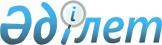 Об утрате силы постановления акимата Алгинского района от 01 октября 2015 года № 403 "Об утверждении методики ежегодной оценки деятельности административных государственных служащих корпуса "Б" местных исполнительных органов Алгинского районаПостановление акимата Алгинского района Актюбинской области от 12 января 2016 года № 14      В соответствии со статьями 31, 37 Закона Республики Казахстан от 23 января 2001 года "О местном государственном управлении и самоуправлении в Республике Казахстан" акимат Алгинского района ПОСТАНОВЛЯЕТ:

      1. Признать утратившим силу постановление акимата Алгинского района от 01 октября 2015 года № 403 "Об утверждении методики ежегодной оценки деятельности административных государственных служащих корпуса "Б" местных исполнительных органов Алгинского района" (зарегистрированное в государственном реестре нормативных правовых актов № 4549, опубликованное в газете "Жулдыз-Звезда" за № 48 от 12 ноября 2015 года).

      2. Контроль за исполнением настоящего постановления возложить на заместителя акима района Джалгаспаева М.А.


					© 2012. РГП на ПХВ «Институт законодательства и правовой информации Республики Казахстан» Министерства юстиции Республики Казахстан
				
      Аким района 

Абдуллин М.Е.
